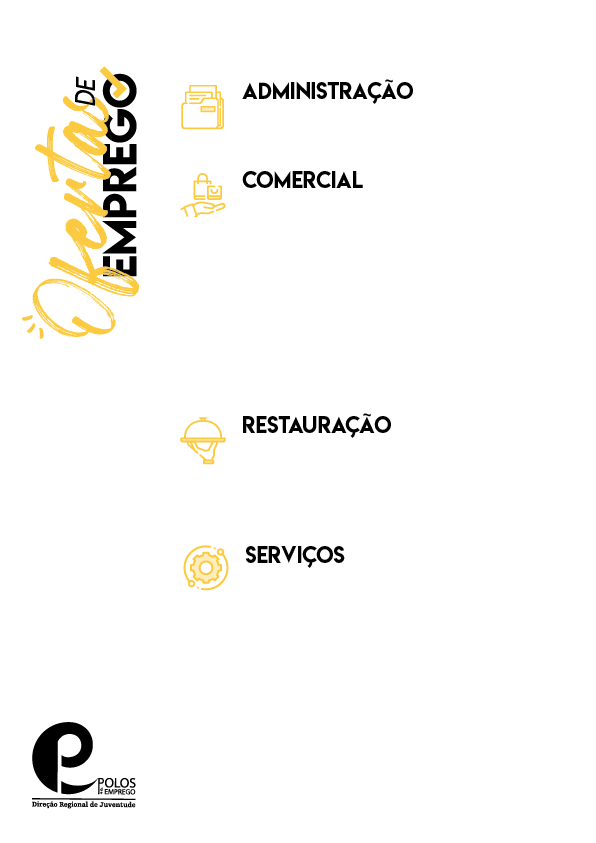 Gestão de Recursos HumanosTécnico de Processamento SalarialAssistente de Apoio ao ClienteComercialComercialEmpregado de Balcão/ MesasGerente de LojaSales AssistantSales AssistantVendedor de automóveisEmpregado de Mesa e BalcãoMecânico AutoMotorista de pesadosTécnico de construção civilTécnico de EletrotécnicaTerapeuta Ocupacional PediatriaTécnico de Segurança e Saúde no Trabalho